Муниципальное бюджетное общеобразовательное учреждение«Средняя общеобразовательная школа №8 г. Выборга»Рабочая программа по кружку“Трудности английской грамматики ”для 4-6 классов Составитель: Плахова Екатерина Михайловна, учитель английского языка2020-2021Пояснительная записка        Программа кружка  «Трудности английской грамматики» имеет научно-познавательную (общеинтеллектуальную) направленность и представляет собой вариант программы организации внеурочной деятельности младших школьников.         Педагогическая целесообразность  программы кружка обусловлена важностью создания условий для формирования у школьников коммуникативных, социальных  и общеучебных навыков, которые необходимы для успешного личностного развития ребенка.          Программа способствует творческой реализации обучающихся, помогает им овладевать способами познавательной деятельности и применять их в практических сферах жизни. Программа составлена с учетом требований федеральных государственных стандартов второго поколения и соответствует возрастным особенностям младшего школьника.         Актуальность разработки и создания данной программы обусловлена тем, что она позволяет устранить  противоречия между требованиями программы и потребностями учащихся в дополнительном языковом материале и применении полученных знаний на практике; условиями работы в классно-урочной системе преподавания иностранного языка и потребностями учащихся реализовать свой творческий потенциал. 	В соответствии с новыми образовательными стандартами развитие у школьников  умений в четырех основных видах речевой деятельности (говорении, аудировании, чтении и письме) должно носить, прежде всего, коммуникативный характер. Это позволит учащимся обеспечить общение с носителями языка и удовлетворить их познавательный интерес в разных областях знаний.                                                                       	Бесспорно, что коммуникация возможна лишь при сформированности  языковой компетенции, основу которой составляют грамматические навыки и умения. Краеугольной частью  грамматики английского языка являются видо-временные формы глагола, которые традиционно вызывают у учащихся множество трудностей. Они связаны с разветвленностью системы времен, несоответствием понятия «времени» в русских и английских глагольных формах,  дроблением материала по классам и четвертям и отсутствием разработанных методик по данной теме.  Навыки владения  грамматическими временами необходимы учащимся всех классов не только  в коммуникативных ситуациях, но и при  сдаче языковых тестов и экзаменов – в первую очередь школьных ГИА и ЕГЭ, где ограниченные временные рамки требуют быстрой и уверенной ориентации в данной теме.   	Разработанная  программа направлена на решение актуальных проблем в изучении данной темы  и предлагает специальную образовательную методику для детей младшего школьного возраста, сочетающую обучающий и игровой характер.	Одна из основных задач образования по стандартам второго поколения – развитие способностей ребёнка и формирование  универсальных учебных действий, таких как: целеполагание, планирование, прогнозирование, контроль, коррекция, оценка, саморегуляция. В связи с этим работа кружка направлена не только на решение узких учебных задач в рамках предмета, но и  на развитие широкого спектра метапредметных умений.  С этой целью в программе предусмотрено значительное увеличение активных форм работы, направленных на вовлечение учащихся в динамичную деятельность, на обеспечение понимания ими языкового материала и развития интеллекта, приобретение практических навыков самостоятельной деятельности.	Программа кружка  «Трудности английской грамматики»  предназначена для учащихся 4-х классов и рассчитана на 34 часа. Курс представляет собой расширяющий компонент  базового УМК М.З.Биболетовой, Н.Н.Трубаневой  “Enjoy English” -  учебник  для 4 класса общеобразовательных учреждений и направлен на расширение и углубление знаний и умений учащихся, которые приобретаются на основных уроках английского языка.Цели и задачи программы	Основной целью курса является:	формирование речевых компетенций и метапредметных умений учащихся через изучение английской грамматики с помощью использования сказочных героев и цветовых символов.	Для достижения поставленной цели в курсе реализуется ряд задач: Образовательные: 1. Развитие коммуникативной культуры школьников.2.  Расширение объема знаний изученных грамматических явлений – развитие соответствующих грамматических навыков, систематизация изученного материала.3. Приобретение представления о структуре английского языка, его схожести и отличии от русского языка.Развивающие: Развитие фонетического и интонационного слуха.Развитие памяти (слуховой и зрительной, оперативной и долговременной), внимания, воображения.Развитие мотивации к дальнейшему овладению иностранным языком.Развитие творческих способностей учащихся.Воспитательные: 1. Воспитание культуры общения, готовности к деловому сотрудничеству и взаимодействию в группе, совместному решению проблем.2. Формирование у учащихся уважения к культуре изучаемого языка.3. Развитие способности к самообразованию и самооценке.Практические:1.Практическое использование полученных знаний в четырех видах речевой деятельности (говорении, аудировании, чтении и письме).2.Обучение навыкам работы с модельными средствами в изучении грамматики (знаковыми, графическими, словесными).3. Развитие общеучебных умений, связанных с самостоятельным приобретением знаний – пользование словарем, структурирование знаний путем составления таблиц и схем, выполнение действий по алгоритму. Программа организации внеурочной деятельности  школьников по направлению «иностранные языки»  предназначена для работы с детьми 4 класса  и является  механизмом  интеграции, обеспечения полноты и цельности содержания программ по предмету, расширяя и обогащая его. Психолого-педагогическое обоснование	Программа  рассчитана на учащихся младшего школьного возраст (8-11лет).  Младший школьный возраст является наиболее ответственным этапом школьного детства. Высокая восприимчивость этого возрастного периода определяет большие потенциальные возможности разностороннего развития ребенка.  Происходит перестройка всех  познавательных процессов, приобретение ими качеств, свойственных взрослым людям. Это связано с тем, что дети включаются в новые для них виды деятельности и системы межличностных отношений, требующие от них наличия новых психологических качеств. Общими характеристиками  всех познавательных процессов ребенка становятся их производительность, продуктивность и устойчивость.
	Быстрое сенсорное развитие ребенка приводит к тому, что младший школьник обладает достаточным уровнем развития восприятия: у него высокий уровень остроты зрения, слуха, ориентировки на форму и цвет предмета. В условиях обучения дети сталкиваются с необходимостью преобразования предметов, образов, знаков, что ведет к постоянной работе воображения. Развитое воображение у ученика начальной школы - важнейший путь познания  ребенком окружающего мира и важная предпосылка развития способности к творчеству. Память младшего школьника - первостепенный психологический компонент учебной познавательной деятельности. Мнемоническая деятельность, как и его учение в целом, становится все более произвольной и осмысленной.  Постепенное овладение учеником различными способами запоминания  ведет к способности запоминать, а затем воспроизводить большой по объему материал. Интеллектуальное развитие школьника позволяет осуществить переход от чувственного созерцания к абстрактному мышлению. Овладев абстракцией, ребенок оказывается способным овладеть широкой совокупностью научных знаний, расширить свои представления о мире и тем самым подготовиться к будущему действию в мире человеческих предметов и отношений.	Дети 8-11 лет выходят на качественно новый уровень развития произвольной регуляции поведения и деятельности. Они в состоянии анализировать свои поступки, вырабатывать внутренний план действий, самостоятельно учиться и добиваться результатов.  Усиливается  потребность ребенка в общении со сверстниками и умение подчинять свое поведение правилам внутри группы. Ребенок легко вовлекается в коммуникативно-игровую деятельность, принимает принципы соревнования и взаимоподдержки.           При этом в младшем школьном возрасте продолжает наблюдаться неустойчивость умственной работоспособности и повышенная утомляемость.  Дети, как правило, проявляют  интерес к выполняемой работе, однако у многих из них при столкновении с трудностями  нарушается целенаправленность деятельности, снижается активность, поведение становится закрытым и нерешительными. Многие дети в этом возрасте неспособны  к длительному сосредоточению,  они возбудимы и эмоциональны. В этой связи учебная программа должна быть составлена таким образом, чтобы вызывать и поддерживать постоянный интерес у учащихся. Занимательный, активно-деятельностный подход, предложенный в программе курса, позволит  каждому ребенку успешно преодолевать трудности в изучении иностранного языка и освоить его базовые элементы в атмосфере живого общения со сказочными героями.Основные принципы  Исходя из психолого-педагогической характеристики данной возрастной группы и ориентируясь на современные образовательные стандарты в обучении, программа кружка «Трудности английской грамматикик» базируется на следующих дидактических принципах:- принцип доступности;- принцип наглядности;- сравнительный принцип;- принцип системности;- личностно-ориентированный;- коммуникативно-игровой;- принцип речевой направленности;- принцип активности;- принцип творческого характера обучения. Предполагаемые результаты освоения программы   ЛичностныеВ результате реализации данной программы учащиеся- стремятся к осознанию культуры своей страны и стран изучаемого языка;- совершенствуют собственную речевую культуру;- испытывают интерес к дальнейшему изучению английского языка;- совершенствуют волевые качества, проявляют креативность  и инициативность в процессе обучения;МетапредметныеОбучаясь по программе кружка, ученик- умеет работать с информацией (выделяет главное, обобщает, фиксирует);- планирует свое речевое и неречевое поведение;- выстраивает позитивные отношения с окружающими;- осуществляет самоконтроль и самооценку;ПредметныеВ рамках освоения данной прграммы учащиесяЗнают/понимают:- особенности основных типов предложений и их интонации в соответствии с целью высказывания;  - характеристики изученных видо-временных форм глагола; - имена наиболее известных персонажей детских литературных произведений (в том числе стран изучаемого языка); - названия предметов, действий и явлений, связанных со сферами и ситуациями общения, характерными для детей данного возраста;Умеют: - рассказывать о себе, своей семье, друзьях, своих интересах и планах на будущее-  сообщать краткие сведения о своем городе, своей стране и странах изучаемого языка;- составлять элементарное монологическое высказывание по образцу, плану;- читать и выполнять различные задания  к текстам; - пользоваться алгоритмом при выполнении тестовых заданий;- понимать на слух речь персонажей, учителя, одноклассников; - расспрашивать собеседника, задавая простые вопросы и отвечать на них;- инсценировать изученные сказки.    Воспитательные результаты внеурочной деятельности:         Первый уровень результатов – приобретение социальных знаний в ситуациях межличностного общения.         Второй уровень результатов – получение школьниками опыта переживания и положительного отношения к базовым ценностям общества (человек, семья, природа, мир, знания, культура).         Третий уровень результатов – накопление опыта самостоятельного общественного действия (умение представить зрителям собственные проекты, спектакли, постановки), в том числе и в открытой общественной среде.Эффективность реализации программы зависит от соблюдения следующих условий: добровольность участия и желание проявить себя; сочетание индивидуальной, групповой и коллективной деятельности;сочетание инициативы детей с направляющей ролью учителя; занимательность и новизна содержания, форм и методов работы; эстетичность проводимых мероприятий; четкая организация и тщательная подготовка всех запланированных мероприятий; наличие целевых установок и перспектив деятельности,  возможность участвовать в конкурсах и спектаклях; широкое использование методов педагогического стимулирования активности учащихся; гласность, открытость, привлечение детей с разными способностями и уровнем овладения иностранным языком; привлечение родителей и учащихся более старшего возраста к подготовке и проведению мероприятий. Формы подведения  итогов реализации образовательной программы Для контроля знаний учащихся и проверки результативности обучения предусмотрены следующие формы подведения итогов:тест;вечер интеллектуальных игр;выставка творческих работ;конкурс знатоков сказок;спектакль;Используемые образовательные технологии , методы , формы организации и деятельности учащихся.
	В основе курса лежит  использование визуальных опор в изучении грамматики – особых цветовых символов и сказочных образов.  Наряду с данной методикой  для реализации  развивающей функции обучения при организации занятий с учащимися используются следующие технологии, методы и формы организации их деятельности.1. Технология развивающего обучения.  Осмысление грамматических явлений через цвет и конкретные образы требуют от учащихся самостоятельного творческого мышления. Им предлагаются задания, развивающие мыслительные способности в условиях  графической системы символов, анализа нового языкового материала и необходимости делать самостоятельные обобщения. Например, по изменению цвета опорных сигналов детям нужно самим сделать вывод о том, что во временах группы Continuous форма смыслового глагола остается неизменной, а вспомогательный глагол изменяется по временам, что приводит к образованию нового грамматического времени и названия. Знакомство с временами Continuous  и Perfect (материал 5 класса) находится в пределах «зоны ближайшего развития» (Л.С.Выготский) и отражает принципы опережающего обучения. 2. Игровые  технологии.  Введение сказочных персонажей для объяснения грамматических времен (Три медведя, Том и Джерри,  Три поросенка)  позволяет подключить дополнительные виды детской памяти – зрительную и эмоциональную. Игровая оболочка урока  помогает снять трудности  и психологическое напряжение при изучении темы. Ученики выполняют упражнения занимательного характера: «Иди по стрелке», «Угадай по цвету», «Собери предложение» и другие, играют в настольные и подвижные игры «Парочки», «Радуга», “Simon says”,  “Mimes” . На уроках используются  обучающие компьютерные игры.  Поисково-игровые задачи позволяют отрабатывать выполнение таких умственных операций, как сравнение, классификация, систематизация, абстрагирование и т.п. Через игру и использование сказочной тематики преодолевается сухость грамматических правил, достигается доступность и легкость обучения. Игры также учат детей командному взаимодействию и учету мнения других людей.3. Информационно-коммуникационные технологии. На занятиях по аудированию учащиеся используют компьютерную  интерактивную  программу “Enjoy listening and playing” - приложение к учебнику  М.З. Биболетовой “Enjoy English” 4 класс с разными типами заданий. Активизация лексики по изученным темам реализуется с помощью интерактивных упражнений серии Interactive Learning  “Tilly’s Word Fun 1” Oxford University Press.  На многих занятиях учащиеся просматривают и обсуждают компьютерные презентации для наглядного сопровождения  грамматических тем: «В гостях у 3 медведей», «Правила чтения», «3 поросенка и время Perfect» и другие. В рамках проектной методики детям предлагается сделать свои презентации с участием сказочных героев и написать компьютерное эссе «Чему я научился».4. Дифференцированное обучение. Автономность обучения реализуется через возможность самостоятельной работы с авторским пособием «Путешествие по временам с героями сказок», где дается объяснение 9 времен. Материалы курса позволяют работать как с одаренными детьми, которые стремятся к ускоренному прохождению программы, так и с учениками, требующими дополнительной помощи. Цель – продвижение учеников в развитии, усвоении ими знаний, умений и навыков. Дифференциация осуществляется по уровню творчества, трудности, по объему. «Сильные» ученики  осваивают большее количество грамматических времен, выполняют более сложные роли в диалогах и инсценировках, организуют речевые игры, получают дополнительные домашние задания в виде тестов. Менее подготовленные дети выполняют задания, пользуясь опорами и образцами или в паре с «сильным» учеником. Учащиеся самостоятельно выбирают уровень сложности классных и домашних заданий.5. Моделирование. С помощью модель-опор учащиеся совершают знаково-символические действия: замещение, кодирование и декодирование информации.  Например, в символе «стрелка» с помощью выбора двух цветов (время и аспект) они шифруют компоненты  грамматического времени. Модель позволяет ученикам быстро восстановить его название, вспомогательные глаголы, соответствующие  слова-указатели, и другие важные характеристики. Построение моделей, схем и таблиц используются в тренировочной работе, на этапе контроля знаний учащихся и в творческих заданиях. 6. Театрализованная деятельность. Драматизация сказок на английском языке является дополнительным активизирующим фактором развития речевых и коммуникативных компетенций. Сказка содержит  времена глаголов, которые изучаются в ходе курса. Инсценируя знакомые сюжеты, дети получают возможность закрепить грамматический материал в речи и одновременно погрузиться в мир игры и фантазии, что позволяет реализовать индивидуально-деятельностный подход к обучению и развить творческие способности школьников. В курс включеныотрывки из джазовой сказки “The Three Bears” и сказка “The Three Little Pigs” для настольного кукольного театра. Декорации для сценок (маски медведей,  домики для поросят и т.д.) младшие школьники  выполняют самостоятельно или с помощью родителей. Драматизация может быть показана на общешкольном вечере или в виде концерта для родителей.7. Здоровьесберегающие технологии. На занятиях соблюдаются правила  гигиены, учитывается потребность детей в смене форм деятельности. Для  повышения физической активности и формирования правильной осанки учащихся в урок включаются  обязательные физкультминутки и динамические паузы с музыкальным сопровождением. На уроках создается психологически благоприятная  обстановка, что снимает страхи и барьеры перед вхождением в иное языковое пространство и делает обучение комфортным и легким.	На занятиях кружка  применяются следующие методы обучения  (по степени возрастания активности и самостоятельности в деятельности учащихся): - объяснительно-иллюстративный метод – объяснение правил построения предложений, форм глагола; показ иллюстраций  (помощник have/has , кадры из м/ф «Том и Джерри»), таблиц и схем  (цветные «стрелки-указатели», формулы времен, цветные таблицы-тренажеры), демонстрация наглядных пособий (портреты сказочных героев, грамматический циферблат), показ презентаций (по каждому времени);- репродуктивный метод – учащиеся выполняют упражнения по практике письма и речи, воспроизводят формулы глагольных конструкций, структурируют прослушанный текст, заполняют контрольные таблицы по временам. - метод проблемного изложения – учащиеся под руководством учителя встают на позиции исследователей и сравнивают временные конструкции русского и английского языка; решают проблемы перевода (вспомогательный глагол to be в Present Continuous), выводят формулу образования из названия времени и прогнозируют случаи употребления.- частично-поисковый, или эвристический,  метод – в ситуации активного поиска учащиеся решают познавательные задачи типа «Откуда берутся двойные названия английских времен?»,  «Существует ли универсальная схема вопроса?», «Что такое алгоритм?»- исследовательский  метод – самостоятельная поисково-творческая деятельность на основе изученного материала – сочинение собственных грамматических сказок, сценарий своего мультфильма, компьютерное эссе «Чему я научился» 	Сочетание урочных и внеурочных видов  работы  с детьми обусловило применение разнообразных форм организации занятий и детской деятельности:  Формы организации  занятий:                 Урок-экскурсия, урок-сказка, урок-игра                                                                     Конкурс Выставка                                                  Викторина                                               Спектакль                                                Формы детской  деятельности: УчебнаяИгровая ДосуговаяХудожественная ТрудоваяОбщая характеристика программы.     Структура и содержание        Программа состоит из четырех разделов. Каждый из них предполагает организацию определённого вида внеурочной деятельности учащихся и направлен на решение конкретных педагогических задач.  Раздел 1.  «Времена года и занятия» - 1 часть (9 часов). Обучающиеся  в занимательной форме овладевают основными  видами речевой деятельности – говорением, аудированием, чтением, письмом. Школьники учатся рассказывать о себе и любимых занятиях в разные времена года, описывать погоду, строить планы на выходные. Они получают общие представления об Англии и ее климате, учатся составлять рассказы о своих повседневных занятиях и любимых видах спорта. Большое внимание уделяется расширению лексического запаса по темам «Погода» и «Спорт». В работе над грамматической стороной речи учащиеся знакомятся с английской сказкой «3 медведя» и через персонажей Mama Bear, Papa Bear и Baby Bear  изучают особенности времен Present Simple, Past Simple и Future Simple. С помощью моделей-опор учащиеся запоминают информацию о времени глагола и учатся применять ее в тренировочных заданиях и действовать по алгоритму.  Проверка знаний учащихся в конце раздела проводится в форме тестирования с цветовыми опорами и постановки джазовой сказки “The Three Bears”. Для данной части программы характерно соединение игрового и учебного характера занятий,  выбор форм работы с выраженной коммуникативной направленностью с целью установления позитивных отношений внутри детского коллектива.    Раздел 2.   «Снимается кино» - 2 часть (7 часов). На данном этапе происходит накопление лексических и грамматических навыков. Вместе с новыми героями американского мультфильма Томом и Джерри водится новое время Present Continuous и дается его характеристика в сравнении с Present Simple. Рассказ по картинке становится одной из форм устной работы наряду с чтением и ответами на вопросы. Учащиеся учатся описывать свои обязанности по дому, закрепляют названия дней недели и времени суток. На этапе освоения нового грамматического времени сильным ученикам предлагается ознакомление с временами Future и  Past Continuous, что соответствует программе продвинутого уровня, на базовом уровне изучается время Present Continuous. Учащиеся совершенствуют умения моделировать информацию, составляя схему специального вопроса в виде сюжетной  картинки «Паровоз»  и работая с символами «стрелки» для выбора правильной формы глагола. Школьники   получают новые представления об англоязычных странах и их культуре. Они знакомятся с Америкой и ее основными символами – флагом и статуей свободы. Как средство активизации и мотивации познавательной активности младших школьников на уроках английского языка практикуются игры в интерактивном режиме работы с компьютером, а также подвижные и настольные игры: «Машинист», «Транскрипция», «Зоопарк» и другие.      Раздел 3.   «Время историй»  - 3 часть (10 часов). Этот этап обучения английскому языку является очень  ответственным и, с нашей точки зрения, самым сложным в курсе начального обучения английскому языку в силу новизны и насыщенности материала по основному учебнику        ( М.З. Биболетова “Enjoy English” – 4 класс). На данном этапе происходит повторение изученных времен, более подробно рассматривается время Past Simple и его компоненты: правильные и неправильные глаголы в первой и второй формах Дети учатся обращаться с таблицей неправильных глаголов, повторяют транскрипцию и правила чтения. Основной задачей этого этапа является овладение учащимися навыками и умениями в области чтения и письма, а также коммуникативными умениями говорения и аудирования. Опираясь на языковой материал основного учебника, учащиеся осваивают его в новых формах – инсценирование диалогов, пересказ, чтение по ролям. Учащиеся активно привлекаются к проектной деятельности. При обсуждении презентации «Замок времен» они учатся формулировать критерии оценки презентаций, отстаивают свою точку зрения в дискуссии, развивают эстетический вкус. В конце раздела школьникам предлагается создать компьютерное эссе «Чему я научился», в котором дети применяют полученные знания из разных областей знаний (русский язык, информатика, английский язык), т.е. демонстрируют предметные и метапредметные умения.  Раздел 4.   «Сказки волшебного леса» - 4 часть (8 часов). На данной ступени обучения наращиваются знания по грамматике и лексике. Учащиеся знакомятся с героями из английской сказки «3 поросенка» и временем Present Perfect. Более продвинутым ученикам предлагается познакомиться с грамматикой, превышающий базовый уровень - временами Future и Past Perfect.  Дети постигают логику изменения вспомогательных глаголов по временам и учатся самостоятельно образовывать различные видо-временные формы. В целях контроля и самоконтроля качества знаний учащиеся составляют «итоговые таблицы времен» с учетом характера действия, формы основного глагола, слов-указателей, вспомогательных глаголов и приводят  примеры-предложения. Ученики могут самостоятельно оценить свои сильные и слабые стороны по теме, обводя в таблице пункты, которые вызывали трудности. Развитие творческих способностей детей происходит через сочинение собственных грамматических сказок с новыми или теми же героями. Драматизация по-прежнему выступает в качестве эффективного средства повышения мотивации к овладению иноязычным общением. Творчество детей в театрально-игровой деятельности проявляется в трех направлениях: как творчество продуктивное (сочинение собственных сюжетов или творческая интерпретация заданного сюжета); исполнительское (речевое, двигательное); оформительское (декорации, костюмы и т.д.). Дети инсценируют сказку “The Three Little Pigs” для настольного кукольного театра или в виде театральной постановки. Они самостоятельно или с помощью родителей оформляют спектакль и подбирают музыку.Тематическое планирование▲Базовый уровень▲▲Повышенный уровень☺☻  Творческий уровеньСпособы оценки достижений учащихся	Контроль знаний, умений и навыков учащихся является важной составной частью процесса обучения. В виду сочетания урочных и внеурочных форм работы на занятиях кружка,  в ходе контрольно-оценочной деятельности могут применяться традиционные и нетрадиционные формы контроля.	Отслеживая этапы формирования языковой компетенции  по четырем видам речевой деятельности,  педагог может применять традиционные методы контроля, которые являются достаточно эффективными. К ним относятся:- устный опрос (описание картинки,  рассказ,  диалог, перевод услышанного текста, чтение фрагментов текста, проверка выполненных  упражнений);- письменный опрос (диктант, самостоятельная работа, тест);- практическая работа  (построение схем, таблиц);- практическая работа на компьютере (интерактивная программа  “Tilly’s Word”,  презентации)	В качестве критериев оценки на занятиях  используется шкала, принятая в Рабочей тетради к УМК Биболетовой М.З “Enjoy English” 4 класс:Very good!Good!Try again!(Градация OK! не используется)	Эта шкала позволяет мотивировать учащихся к качественному выполнению заданий за счет преобладания позитивных оценочных моментов и их эмоциональной окрашенности. Бальная система отметок - «4» и «5» -  применяется на усмотрение учителя, тогда как отметка «3» и  ниже  ученику не ставится. Вместо удовлетворительной и отрицательной отметок  выносится  оценка Try again!	К методам контроля на занятиях также относятся наблюдение и изучение продуктов деятельности учащихся. Систематически осуществляются индивидуальные, групповые и фронтальные формы контроля.	С целью разнообразия форм детской деятельности, на занятиях кружка применяются и другие  методы контроля. На уроках возможны короткие проверочные работы нетрадиционного вида. В каждой теме выделяются ключевые понятия и термины, которые могут быть положены в основу кроссвордов, ребусов, шарад, викторин. Для центральной грамматической темы курса – видо-временных форм глагола  характерно обилие  незнакомых терминов.  В подготовке к занятиям педагогом и учащимися разрабатываются кроссворды, содержащие понятия одной определенной темы. Этот метод проверки - только дополнительный к известным методам контроля, но не альтернативный им, поскольку не дает возможности проверить глубину понимания изученного материала. 		Викторины как средство обучения включаются в учебный процесс в начале занятия или на стадии его завершения. Первый вариант позволяет реализовать  актуализацию знаний,  второй способствует закреплению и контролю уровня усвоения материала. Сначала учитель объявляет тему викторины. После объявления темы задается не менее десяти вопросов, на которые обучаемые дают ответы. Далее следует серия обобщающих вопросов или заданий, ответы на которые непосредственно оцениваются учителем. 	Нетрадиционной формой диагностики уровня знаний по грамматике  является заполнение учащимися контрольных таблиц по изученным временам. В них проверяется знание принципов построения утвердительных, вопросительных, отрицательных предложений в определенном времени.  Выясняется степень усвоения основных глагольных формул, слов-указателей,  вспомогательных глаголов и других важнейших характеристик. Контрольные таблицы позволяют закрепить знания о временах английского глагола на теоретическом уровне и освоить алгоритм нахождения правильной формы глагола перед выполнением теста. По окончании работы ученик обводит красным карандашом неправильно заполненные (или незаполненные)  графы таблицы, что помогает ему восполнить пробелы в дальнейшем.  На творческом уровне усвоения знаний учащиеся разрабатывают свои схемы или таблицы, включающие все основные показатели того или иного времени. При этом варьируется оформление и сюжетная  линия (привлекаются другие сказочные герои или персонажи компьютерных игр, меняется внешний вид таблицы).  На этом этапе возможна индивидуальная, парная или подгрупповая (в звеньях)  работа в проектном режиме.	В процессе оценочной деятельности на занятиях используется коллективная работа группы, наиболее действенными приемами которой являются:обращение ученика с вопросом к группе,рецензирование ответа,оценка ответа и ее обоснование,постановка вопросов ученику самими учащимися,взаимопроверка,самопроверка.	Особенно важным для развития учащихся является самоконтроль, потому что в этом случае учеником осознается правильность своих действий, обнаружение совершенных ошибок, их анализ и предупреждение в дальнейшем.Учитывая наглядно-образное восприятие детей младшего школьного возраста, предлагается следующая шкала оценивания для самопроверки и взаимопроверки учеников: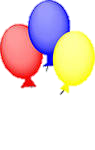 ОтличноХорошоЯ мог бы сделать лучшеПри этом критерии  выполнения работы разрабатываются педагогом заранее, с учетом ее объема и сложности.	Сочетание разнообразных форм контроля позволяет реализовать его наиболее значимые  функции на уроке: обучающую, диагностическую, развивающую, ориентирующую и воспитывающую. Материально-техническое обеспечение образовательного процесса        1. Авторские методики/разработки:- разработка тем программы;- описание отдельных занятий;2. Учебно-иллюстративный материал:- слайды, презентации по темам;- видеоматериалы  по темам;- аудиоматериалы  по темам;- иллюстративный и дидактический материал по темам занятий;- наглядные пособия (игровые таблицы, атрибуты);- реквизит к спектаклям, театральным постановкам.3. Методические материалы:- методическая литература для учителя;- литература для обучающихся.4.Материалы по результатам освоения программы:- перечень творческих достижений;- видеозаписи итоговых постановок;- фотографии и аудиозаписи мероприятий.Список источниковСписок литературы для учителя1. Балашова А.И.,    К вопросу о развитии универсальных учебных действий / А. И. Балашова, Н. А. Ермолова, А. Ф. Потылицына // Муниципальное образование: инновации и эксперимент. - 2009. - № 5. - С. 69-73.2.Булин-Соколова Е.И.,    Читаем ФГОСНО, пишем ООП, включая ИКТ в ПФУУД / Е. И. Булин-Соколова, А. Л. Семёнов // Народное образование. - 2010. - № 7. - С. 21-30.3.Выготский Л.С. Мышление и речь / Л.С. Выготский. – М.: Педагогика, 1983. – 340 с. (Собр. сочинений в 6 томах. Том 2).4. Григорьев, Д.В. Внеурочная деятельность школьников. Методический конструктор: пособие для учителя/ Д.В. Григорьев, П.В. Степанов. – М.: Просвещение, 2010. – 223 с. – (Стандарты второго поколения). 5.Карабанова О. А., Что такое универсальные учебные действия и зачем они нужны / О. А. Карабанова // Муниципальное образование: инновации и эксперимент. - 2010. - № 2. - С. 11-12.6.Контрольно-измерительные материалы. Английский язык: 4 класс / Сост. Г.Г.Кулинич – Москва: ВАКО, 2013. – 80 с.7. Кулиш, В.Г. Занимательный английский для детей. Сказки, загадки, увлекательные истории / В.Г. Кулиш – Д.: «Сталкер», 2001. – 320с., ил.8. Лурия А.Р. Язык и сознание / А.Р Лурия.; Под ред. Е.Д. Хомской. – М.: МГУ, 1998. – 336 с.9. Перминова Л.М.,    Взаимосвязь стандартов первого и второго поколений / Л. М. Перминова// Народное образование. - 2010. - № 7. - С. 209-216.10. Пучкова, Ю.Я Игры на уроках английского языка: Метод. пособие. [Текст] /Ю.Я. Пучкова – М.: ООО «Издательство Астрель», 2003. – 78 с.11.Рязанова, Е.И. Коммуникативные приемы обучения грамматике на уроках иностранного языка / Е.И.Рязанова // Иностранные языки в школе. – 2008. – №8 – С. 39 – 40 12.Рыбакова Н.В., Григорьева Т.В. Тесты, как эффективная форма контроля // Обучение иностранным языкам в школе и ВУЗе / Под ред. М.И. Колкова. - СПб.: "Каро", 200113.Ухтина В.Д. Формирование познавательной деятельности учащихся / В.Д.Ухтина// Иностранные языки в школе. – 2007. - №5 -  С.25-2714.Формирование универсальных учебных действий в основной школе: от действия к мысли. Система заданий : пособие для учителя / Под ред. А.Г. Асмолова. - М. : Просвещение, 2010. - 159 с. : ил. - (Стандарты второго поколения). - Библиогр.: с. 155-158. - ISBN 978-5-09-020588-7.                                              Электронные ресурсы15. Иванова, Н.В. Методика драматизации сказки как средство развития коммуникативности младших школьников при обучении иностранному языку : автореф. дис. … канд. пед. наук / Иванова Н.В. ; [Моск. гос открытый пед. ун-т им. М.А. Шолохова]. – М., 2006. – 18 с. – Библиогр.: с. 18. Шифр РНБ: 2007-А/2686 ; То же [Электронный ресурс] // Московский государственный гуманитарный университет имени М.А. Шолохова : [сайт]. – М., 2006. – URL: http://www.mgopu.ru/DOWNLOAD/IvanovaNV.doc (22.02.11).16. Сергиенко, М.А. Мастер-класс по теме: «Игровой метод в обучении английскому языку» [Электронный ресурс] // Фестиваль педагогических идей «Открытый урок» , 2006/2007 : [сайт] / Изд. дом «Первое сентября». – М., 2006-2007. – URL: http://festival.1september.ru/articles/412195/ (22.02.11).17. Сидорова,  В.П. Сказка на повторительно-обобщающих уроках английского языка в 5-м классе [Электронный ресурс] // Там же. – URL: http://festival.1september.ru/articles/412471/ (16.12.08).
18. Сидорова, В.П. Формирование и развитие навыков диалогического общения на начальной ступени изучения иностранного языка [Электронный ресурс] // Фестиваль педагогических идей «Открытый урок» , 2007/2008 : [сайт] / Изд. дом «Первое сентября». – М., 2007-2008. – URL: http://festival.1september.ru/articles/510846/ (22.02.11).19. Требухова, Г.Л. Драматизация во внеклассной работе как средство расширения знаний учащихся [Электронный ресурс] // фестиваль педагогических идей «Открытый урок» , 2006/2007 : [сайт] / Изд. дом «Первое сентября». – М., 2006-2007. – URL: http://festival.1september.ru/articles/412170/ (22.02.11).                    Список литературы для обучающихся и родителей20. Биболетова М.З., Английский язык: учебник для 4 кл. общеобразовательных учреждений / М.З. Биболетова, Н.Н. Трубанева. – Обнинск: Титул, 2008. – 144с.21.Верхогляд, В.А. Английские стихи для детей: Кн. для чтения на англ. яз. в мл. классах. /В.А. Верхогляд -  М.: Просвещение, 1981. – 80 с.22. Контрольно-измерительные материалы. Английский язык: 4 класс / Сост. Г.Г.Кулинич – Москва: ВАКО, 2013. – 80 с.23. Стихи и пьесы для детей: сборник на английском языке. [Текст] /составители К.А. Родкин, Т.А. Соловьёва - М.: «Просвещение», 1089. – 176 с. 24. Филатова, Г.Е. Ваш ребёнок изучает иностранный язык: памятка для родителей. / Г.Е. Филатова – Ростов-на-Дону: АНИОН,  1993. – 24 с.ПРИНЯТО НА МСПротокол № 1от «28 »   августа  2020   г.УТВЕРЖДЕНОПриказ № 146 от « 01 » сентября  2020   г.№РазделТемаКоличество часов1Время года и занятияЗанятия в разные времена года.1Мое любимое время года1Разговор о погоде1Погода в Англии1Планы на воскресенье1Что ты делал прошлым летом1Занятия дома1Лесная школа 1На пикнике 12Снимается киноМой любимый мультфильм1Домашние хлопоты1Том и Джерри –спортсмены1На прогулке1Друзья Тома и Джерри1Интервью со звездами 1Рассказ об Америке13Время историйИстория Джим и Джил1Волк и ягненок11Моя зимняя фантазия1Кот и птица2Машина времени1Один день моей семьи1Мой город 1Приключения  кисточки14Сказки волшебного лесаДень рождения Слоненка1Слоненок и его новая одежда 2Лесной театр1Веселые истории 1Король и сыр    2Итоговое занятие1                           Итого:        34 часа                           Итого:        34 часа                           Итого:        34 часа                           Итого:        34 часа№п/п№ по разделам№ по разделамТема занятияЦели и задачи Языковой материалЯзыковой материалЯзыковой материалВиды речевой деятельностиВиды речевой деятельностиВиды речевой деятельностиВиды речевой деятельностиВиды речевой деятельностиОснащениезанятияМежпредметные связи№п/п№ по разделам№ по разделамТема занятияЦели и задачи лексикаграмматикаграмматикаАудиро-ваниеГоворе-ниеЧтениеПисьмоПисьмоОснащениезанятияМежпредметные связиРаздел 1: «Времена года и занятия»  9 занятийРаздел 1: «Времена года и занятия»  9 занятийРаздел 1: «Времена года и занятия»  9 занятийРаздел 1: «Времена года и занятия»  9 занятийРаздел 1: «Времена года и занятия»  9 занятийРаздел 1: «Времена года и занятия»  9 занятийРаздел 1: «Времена года и занятия»  9 занятийРаздел 1: «Времена года и занятия»  9 занятийРаздел 1: «Времена года и занятия»  9 занятийРаздел 1: «Времена года и занятия»  9 занятийРаздел 1: «Времена года и занятия»  9 занятийРаздел 1: «Времена года и занятия»  9 занятийРаздел 1: «Времена года и занятия»  9 занятийРаздел 1: «Времена года и занятия»  9 занятийРаздел 1: «Времена года и занятия»  9 занятий111Занятия в разные времена года.Развитие у детей этикетной функции общения на русском и английском языкахto dive, to swim, to ride a bike,  to play snowballs, to make a snowman Знакомство с героями грамматической сказки 3 медведя. Mama Bear, ее история и цвет. Утвердительные предложения  в Present SimpleЗнакомство с героями грамматической сказки 3 медведя. Mama Bear, ее история и цвет. Утвердительные предложения  в Present SimpleAудирование речи учителя и друг другаДиалогическая речь.Чтение  истории Mama BearЗапись слов в словарьЗапись слов в словарьКартинки с видами спортаРусский язык222Мое любимое время годаФормирование  словаря через заучивание рифмованного материалаsunny, hot, cold, rainyto like, to walk, to ski, to skateВопросительные и отрицательные предложения в Present Simple. Вспомогательные глаголы – птички Do  и  DoesВопросительные и отрицательные предложения в Present Simple. Вспомогательные глаголы – птички Do  и  DoesAудирование речи учителя и друг другаМонологическая речьТренировочные грамматические упражненияТренировочные грамматические упражненияЦветные карточкивспомогательных глаголовПриродоведение333Разговор о погоде Развитие навыков поведения в коллективе через проведение коллективных игр.Речевой образец – What is the weather like today/in winter?Cлова-указатели. Cлова-указатели. Интерактивные упражнения “Tilly’s word”Диалогическая речьЧтение по ролямЗапись слов в словарьЗапись слов в словарьПроектор, колонки, компьютер, диск “Tilly’s word” Дидактическая игра «В гости к Mama Bear»ПриродоведениеИнформатика444Погода в АнглииЗнакомство с особенностями страны изучаемого языкаtomorrow, next week/yearto get up, to go fishingУтвердительные предложения в Future Simple  Медвежонок Baby Bear , его история и цвет. Птичка-помощник  WillУтвердительные предложения в Future Simple  Медвежонок Baby Bear , его история и цвет. Птичка-помощник  WillAудирование речи учителя и друг другаОбсуждение погоды в Англии  в РоссииЧтение  истории Baby BearЦветные карточки вспомогательных глаголовПриродоведениеОкружающий мир555Планы на воскресеньеРазвитие коммуникативных умений в диалогеto fly a kite, to go to the park, to play hide-and-seekОтрицательные и вопросительные предложения в Future Simple Закрепление слов-указателей будущего времениОтрицательные и вопросительные предложения в Future Simple Закрепление слов-указателей будущего времениАудирование  джазовой сказки “The 3 Bears” часть1Диалогическая речь.Чтение по ролямАудиозапись сказки, магнитофонМузыкаРитмика666Что ты делал прошлым летомРазвитие умения рассказывать о себеholiday(s), walked, to visit, to  help, plantedto water, to wantУтвердительные предложения в Past Simple. Papa Bear, его история и цвет.  Правильные и неправильные глаголы.Утвердительные предложения в Past Simple. Papa Bear, его история и цвет.  Правильные и неправильные глаголы.Aудирование речи учителя и друг другаОтветы на вопросы учителя и одноклассниковЧтение  истории Papa BearНаписание рассказа о себеНаписание рассказа о себеТаблица неправильных глаголовРусский язык777Занятия домаРазвитие умения рассказывать о своих повседневных занятияхa hall, a kitchen, a window, a wall, a door,to read, to go shopping, to watch, to clean, to help, to workОтрицательные и вопросительные предложения в Past Simple. Птичка Did. Слова-указатели прошедшего времени.Отрицательные и вопросительные предложения в Past Simple. Птичка Did. Слова-указатели прошедшего времени.Аудирование  джазовой сказки “The 3 Bears” часть 2Диалогическая речьЧтение  текста сказкиЦветные карточки вспомогательных глаголовАудиозапись магнитофонМузыкаРитмика888Лесная школа Развитие умений пользоваться алгоритмомto read, to write, to listen, to count, to sit, to standТест на времена группы Simple с цветовыми опорамиТест на времена группы Simple с цветовыми опорамиАудирование  джазовой сказки “The 3 Bears” часть 3Ответы на вопросы учителя Выполнение тестаВыполнение тестаМатериал тестаМузыкаРитмика999На пикнике Развитие интереса к изучению англ.яз. через проведение досуговых мероприятийto have a picnic, to eat, to drink, to have a good time☺☻Драматизация джазовой сказки «The Three Bears» с использованием  изученных времен ☺☻Драматизация джазовой сказки «The Three Bears» с использованием  изученных времен Исполнение ролей в сказкеЗапись слов в словарьЗапись слов в словарьШапочки медведей, музыкальное сопровождениеТеатральное искусствоРаздел 2 – «Снимается кино»– 7 занятийРаздел 2 – «Снимается кино»– 7 занятийРаздел 2 – «Снимается кино»– 7 занятийРаздел 2 – «Снимается кино»– 7 занятийРаздел 2 – «Снимается кино»– 7 занятийРаздел 2 – «Снимается кино»– 7 занятийРаздел 2 – «Снимается кино»– 7 занятийРаздел 2 – «Снимается кино»– 7 занятийРаздел 2 – «Снимается кино»– 7 занятийРаздел 2 – «Снимается кино»– 7 занятийРаздел 2 – «Снимается кино»– 7 занятийРаздел 2 – «Снимается кино»– 7 занятийРаздел 2 – «Снимается кино»– 7 занятийРаздел 2 – «Снимается кино»– 7 занятийРаздел 2 – «Снимается кино»– 7 занятий10101Мой любимый мультфильмРазвитие умения рассказывать о своих предпочтениях и уважать вкусы других людейПредложения с оборотом there is/are,in the middle, between, on, above, in, underЗнакомство с временем Present Continuous. Утвердительные предложения. Герои Том и Джерри.Интерактивные упражнения “Tilly’s word”Интерактивные упражнения “Tilly’s word”Монологическая речьОзнакомительное чтениеТренировочные упражненияТренировочные упражненияПроектор, колонки, компьютер, диск “Tilly’s word”Киноискусство11112Домашние хлопотыРазвитие умения анализироватьЛЕ – to make a bed, to wash the dishes, to buy, to clean the carpetMonday, Tuesday, Wednesday,Thursday, Friday, Saturday, SundayСлова-указатели времени Present Continuous  и  Present Simple.Сравнение времен и характера действийAудирование речи учителя и друг другаAудирование речи учителя и друг другаДиалогическая речьЧтение с полным пониманием текстаДидактическая настольная игра «Парочки»Русский язык12123Том и Джерри –спортсменыРазвитие художественных представленийto play tennis, to go to the beach, to ride a scooterВспомогательные глаголы –бабочки  Am, Is, Are Практика образования VingОтветы на вопросы учителя Запись слов в словарьЗапись слов в словарьРаскраски  о спортеСловариРисование13134На прогулкеРазвитие умений пользоваться алгоритмомa field, a forest,  , a river, to go for a walk,in the morning,in the evening,in the afternoonПовторение времен Past  и Future SimpleТест с цветовыми опорами «Раскрой скобки»Aудирование речи учителя и друг другаAудирование речи учителя и друг другаЧтение про себяВыполнение тестовых заданийВыполнение тестовых заданийМатериал тестаРусский язык14145Друзья Тома и ДжерриРазвитие навыка составления рассказаto play the guitar, to play computer games, to paint, to study▲Отрицательные предложения в Present ContinuousМонологическая речьПоисковое чтениеСоставление письменного коллективного рассказаСоставление письменного коллективного рассказаСюжетныекартинки для составления рассказаРусский язык14145Друзья Тома и ДжерриРазвитие языковой догадкии  навыков прогнозированияto play the guitar, to play computer games, to paint, to study▲▲Образование Future и Past ContinuousПоисковое чтение15156Интервью со звездами Развитие умений моделированияto ask, to answer, to make friends, to meetРечевой образец Would you like?Составление вопросов. Вопросительные предложения в Present Continuous Моделирование схемы «Паровоз»Aудирование речи учителя и друг другаAудирование речи учителя и друг другаДиалогическая речьЧтение по ролямЗапись вопросовиз   диалогаЗапись вопросовиз   диалогаИнтерактивная доскаЛитература16167Рассказ об АмерикеЗнакомство с особенностями страны изучаемого языкаa country, a capital, a cityГлагол to be в настоящем, прошедшем и будущем времени – изготовление пособия «Дом глагола to be»Обсуждение особенностей страныЗапись слов в словарьЗапись слов в словарьАльбом достопримечательностей АмерикиСловариОкружающий мирРаздел 3 – «Время историй»10 занятийРаздел 3 – «Время историй»10 занятийРаздел 3 – «Время историй»10 занятийРаздел 3 – «Время историй»10 занятийРаздел 3 – «Время историй»10 занятийРаздел 3 – «Время историй»10 занятийРаздел 3 – «Время историй»10 занятийРаздел 3 – «Время историй»10 занятийРаздел 3 – «Время историй»10 занятийРаздел 3 – «Время историй»10 занятийРаздел 3 – «Время историй»10 занятийРаздел 3 – «Время историй»10 занятийРаздел 3 – «Время историй»10 занятийРаздел 3 – «Время историй»10 занятийРаздел 3 – «Время историй»10 занятий17171История Джим и ДжилРазвитие умений пользоваться справочным материаломto sit, to put, to take, to give, to seeПовторение времени  Past Simple.  Пользование таблицей неправильных глаголов.Монологическая речьЗапись слов в словарьЗапись слов в словарьСловариТаблица неправильных глаголовРусский язык18182Волк и ягненокФормирование словаря по темеto push, to jump, to shout, to say, to fallПравильные глаголы. Правила чтения.Aудирование речи учителя и друг другаAудирование речи учителя и друг другаДиалогическая речьЧтение по ролямЗапись синонимовЗапись синонимовСюжетные картинкиЛитература19193Развитие умений пользоваться алгоритмомto get into, to climb, to hurryСоставление рассказа в Past SimpleЗаполнение таблицыИнтерактивные упражнения “Tilly’s word”Интерактивные упражнения “Tilly’s word”Ответы на вопросы учителя Запись 2-х форм глаголовЗапись 2-х форм глаголовПроектор, колонки, компьютер, диск “Tilly’s word”Информатика20204Моя зимняя фантазияРазвитие оценочных уменийРазвитие навыков проектной деятельностиto make, to draw, to comea snowman, a wall, good nightОбсуждение презентации  «Замок времен»Aудирование речи учителя и друг другаAудирование речи учителя и друг другаЧтение про себя и вслухПроектор, компьютер, презентацияЛитератураИнформатика21215Кот и птица(история первая)Развитие устной диалогической речи детей в ситуацияхto think, to run away, to know, to speak news, animalsДидактическая игра на различение правильных и неправильных глаголов  «Две коробки»Пересказ эпизодовЧтение по ролямПисьменная характеристика кошкиПисьменная характеристика кошкиДве коробки с карточками правильных и неправильных глаголовЛитература22226Машина времениРазвитие мыслительных операций – анализ, синтез, аналогия to throw, to go back, to move, to missПовторение времен Present  и Future Simple. Составление предложений со словами-указателями.Ответы на вопросы учителя Настольная игра «Time Machine»Русский язык23237Один день моей семьиПредставление членов семьи. Понимание семейных ценностей.to make a toy, to play puzzles,  to take a photo, to cookПовторение времени Present Continuous. Описание сюжетных картинок.Интерактивные упражнения “Tilly’s word”Интерактивные упражнения “Tilly’s word”Диалогическая речьЧтение письма английского сверстникаФотографии членов семьиПроектор, колонки, компьютер, диск “Tilly’s word”Информатика24248Мой город Развитие навыков проектной деятельностиto be famous for, to be rich in, to be proud ofПовторение глагола to be в разных числах и лицах. ☺☻Компьютерное эссе «Чему я научился»Aудирование речи учителя и друг другаAудирование речи учителя и друг другаРассказ о своем городеЗапись названий достопримечательностеЗапись названий достопримечательностеОткрытки с видом родного городаРусский языкИнформатика25259Приключения  кисточкиРазвитие художественных представленийto paint, to mix , to colour pink, green, blue, red, purple Дидактическая игра «Раскрась стрелки». Алгоритм выбора формы глагола.Монологическая речьЧтение про себяКисточки, акварельныкраски, цветные карандашиРисование262610Кот и птица (история вторая)Обобщение полученных знаний Повторение лексических единицГрамматический тестAудирование речи учителя и друг другаAудирование речи учителя и друг другаОтветы на вопросы учителя Чтение по ролямПисьменная характеристика птицыПисьменная характеристика птицыКартинки к историиМатериал тестаЛитература4 раздел -  «Сказки волшебного леса»8 занятий4 раздел -  «Сказки волшебного леса»8 занятий4 раздел -  «Сказки волшебного леса»8 занятий4 раздел -  «Сказки волшебного леса»8 занятий4 раздел -  «Сказки волшебного леса»8 занятий4 раздел -  «Сказки волшебного леса»8 занятий4 раздел -  «Сказки волшебного леса»8 занятий4 раздел -  «Сказки волшебного леса»8 занятий4 раздел -  «Сказки волшебного леса»8 занятий4 раздел -  «Сказки волшебного леса»8 занятий4 раздел -  «Сказки волшебного леса»8 занятий4 раздел -  «Сказки волшебного леса»8 занятий4 раздел -  «Сказки волшебного леса»8 занятий4 раздел -  «Сказки волшебного леса»8 занятий4 раздел -  «Сказки волшебного леса»8 занятий27271День рождения СлоненкаФормирование словаря  через заучивание рифмовок и песен.to lay the table, to do the washing up, to buy, to bring Знакомство с героями сказки 3 поросенка. Время  Present Perfect . Утвердительные предложения.Aудирование песен из сказкиAудирование песен из сказкиДиалогическая речьЧтение с полным пониманием текстаНаписание открытки к Дню рожденияСюжетные картинкиСюжетные картинкиМузыка28282Слоненок и его новая одежда(часть первая)Развитие умений моделированияto pay, to wait, to put on, to be glad T-shirt, shorts, socks,Слова-указатели Present PerfectКонкурс на лучшую таблицуAудирование речи учителя и друг другаAудирование речи учителя и друг другаЧтение по ролямЗапись слов в словарьТворческие работы детейТворческие работы детейРисование29293Слоненок и его новая одежда(часть вторая)Развитие навыка составление рассказаРечевой образец – Can I help you?Old, new, nice, too small▲Отрицательные предложения в Present PerfectАудирование речевого образцаАудирование речевого образцаМонологическая речьЧтение про себяЗапись слов в словарьКомпьютернаяпрезентацияКомпьютернаяпрезентацияРусский язык29293Слоненок и его новая одежда(часть вторая)Развитие языковой догадки и навыков прогнозированияРечевой образец – Can I help you?Old, new, nice, too small▲▲Образование Future и Past PerfectПоисковое чтение30304Лесной театрРазвитие интереса к изучению англ.яз. через проведение досуговых мероприятийto dance, to singto act, performance, scenery ☺☻Показ сказки « The Three little pigs» Исполнение ролей в сказкеДекорации к спектаклюНабор куколДекорации к спектаклюНабор куколТеатральное искусство31315Веселые истории Развитие эстети ческого чувства Структурирование полученных знанийto show, to be angry, Составление таблицы изученных времен группы Simple, Continuous (цветная графика)Интерактивные упражнения “Tilly’s word”Интерактивные упражнения “Tilly’s word”Пересказ историйЧтение с полным пониманием текстаЗапись опорных слов для пересказаПроектор, колонки, компьютер, диск “Tilly’s word”Таблицы времен (шаблон)Проектор, колонки, компьютер, диск “Tilly’s word”Таблицы времен (шаблон)ЛитератураИнформатика32326Король и сыр(часть первая)Развитие эстетического чувства Структурирование полученных знанийto smell, to tell, to get rid of, to chaseСоставление таблицы изученных времен группы Perfect (цветная графика)Aудирование речи учителя и друг другаAудирование речи учителя и друг другаОтветы на вопросы учителя и одноклассниковЧтение по ролямЗапись слов в словарьТаблицы времен (шаблон)Таблицы времен (шаблон)Литература33337Король и сыр(часть вторая)Развитие творческих способностейto call, to start, to learn, to share☺☻Cочинение грамматической сказкиAудирование речи учителя и друг другаAудирование речи учителя и друг другаОтветы на вопросы учителя и одноклассниковЧтение по ролямЗапись слов в словарьПроектные работы детей (коллаж, рисунок,сценарий)Проектные работы детей (коллаж, рисунок,сценарий)Литература34348ИтоговоезанятиеРазвитие умения работать в группеПовторение изученного лексического материалаКонкурс «Знатоки сказок»Интерактивные упражнения “Tilly’s word”Интерактивные упражнения “Tilly’s word”Ответы на вопросы учителя Проектор, колонки, компьютер, диск “Tilly’s word”Проектор, колонки, компьютер, диск “Tilly’s word”ЛитератураИнформатика